Olathe Rotary ClubHigh School Scholarship Application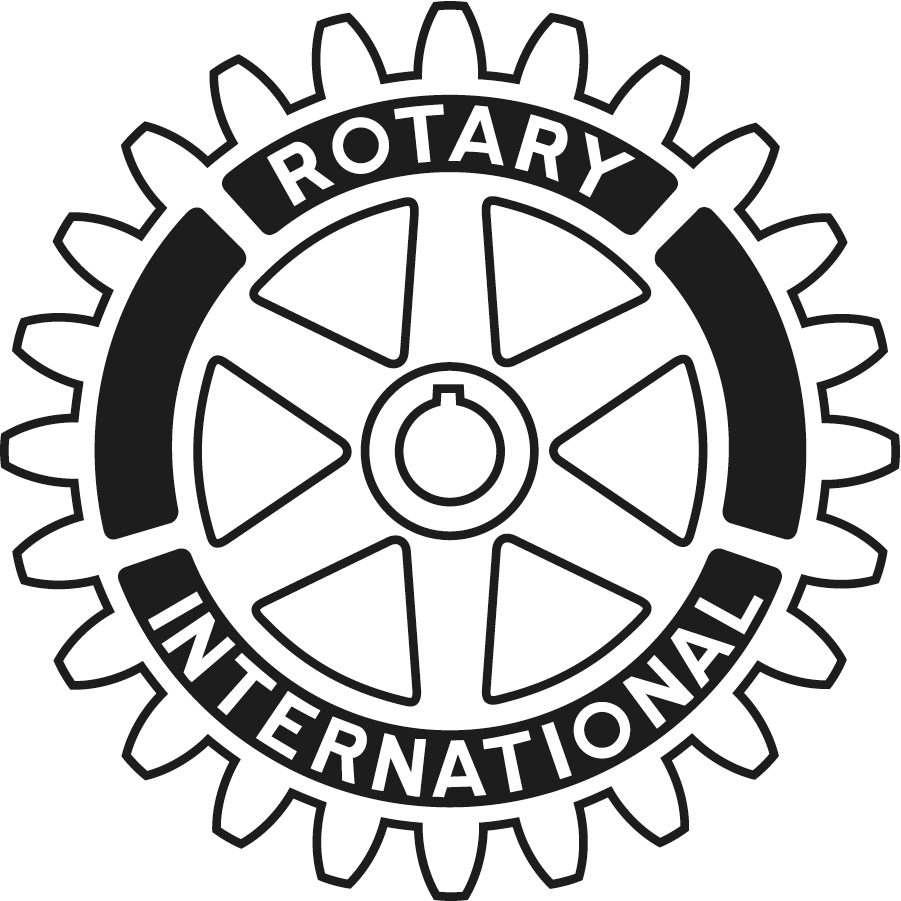 “The object of Rotary is to encourage and foster the ideal of service as a basis of worthy enterprise, and the advancement of international understanding, good will, and peace through a world fellowship of business and professional persons united in the ideal of service.”One $1000 scholarship will be awarded at each of the Olathe high schools. Applications are open to all graduating seniors pursuing post-secondary education, including 4-year or 2-year college, and trade school, who have demonstrated a commitment to community service.Return this application (using additional pages as necessary) along with a sealed confidential reference from one high school teacher and one adult who can speak about your participation in service clubs, activities or community service to your high school counselor on or before March 24th (2023). The winners of these scholarships will have demonstrated through their activities the Rotary ideal of “Service Above Self”. Students related to members of the Olathe Rotary Club are ineligible to apply. The winner will be expected to attend a Wednesday luncheon meeting of the club in July to receive their check.If you have questions please contact Emily Baker baker.emily052@gmail.com  Full Name: High School: Mailing Address:.Telephone: Email: Distinctions, honors, and awards:Extracurricular school activities:Community activities (scouting, volunteer experience, church work, etc.):Nonacademic activities and interests (hobbies, sports, etc.):Work experience (Employer, dates, nature of work):Plans for after graduation:Any extraordinary circumstances we should know about:Family annual income, highlight one: $0-20,000	$20-60,000	   +$60,000Number of dependent children: Number of children in college next year: Please attach a short essay addressing: “My volunteer work and the impact it has had on me and my community.” The content of this form is accurate, and the application id being made with my approval.Signature of Parent or Guardian: Signature of Applicant: Date: